US History Study Guide for Unit 1 (Chapts/Modules 1,2,3): Cultures Collide to the Revolutionary War 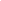 Terms and PeopleEssential QuestionsModule 1, Lesson 4Columbian ExchangeModule 2, Lesson 1JamestownIndentured ServantsBacon’s RebellionModule 2, Lesson 2Puritans vs. PilgrimsModule 2, Lesson 3Navigation ActsModule 2, Lesson 4Middle PassageModule 2, Lesson 5EnlightenmentGreat AwakeningModule 2, Lesson 6French and Indian WarProclamation of 1763Module 3, Lesson 1Sons of LibertyPatrick HenryBoston MassacreBoston Tea PartyIntolerable ActsLexington and ConcordModule 3, Lesson 2Olive Branch PetitionCommon SenseDeclaration of IndependenceLoyalist vs. PatriotModule 3, Lesson 3TrentonBattle of SaratogaDifferences in fighting between colonists and BritishModule 3, Lesson 4Battle of YorktownTreaty of ParisModule 1, Lesson 41.  Analyze the consequences of the Columbian Exchange on Native Americans.  Explain at least 3 impacts the exchange had on native cultures.2. Compare and contrast the motivations for colonization in North America by the Spanish, English and French (What made them similar in their methods but unique from the others as well?)Module 1, Lesson 33. Categorize push/pull factors that led Europeans to settle in North America4.  Evaluate the causes and consequences of the Atlantic Slave Trade on both North America and Africa5.  What were the major impacts of colonization on Native American populations through events like King Phillip’s War?6:  Describe the similarities and differences in the social structures (describe lifestyles and roles and religion  in society) of the three distinct British North American colonial regions7.   Describe the causes and consequences of the French and Indian War  8:  Identify the causes and effects of the increased tensions between Great Britain and the North American colonies9. Describe the acts that Britain passed to try and control the colonies. How did the colonists view and respond to these efforts?3. What reaction did the colonists have to Thomas Paine’s Common Sense?4. What were the natural rights according to John Locke? How did they influence the creation of the Declaration of Independence?5.  Summarize the advantages and disadvantages of the colonies and Britain during the Revolutionary War (p. 79).